Ausflugsziele in den Bergen – Die trentiner Rifugi laden zum Aufenthalt einTrento, März 2017. Ob gemütlich Holzhütte im Naturpark, Steinhaus in Gipfelnähe oder Restaurant in den Bergen – eins haben die Rifugi im Trentino gemeinsam: Sie sind mehr als nur Schutzhütten, die  Unterschlupf bei schlechtem Wetter bieten. Viele der 146 trentiner Rifugi liegen idyllisch inmitten der  imposanten Berglandschaft der Dolomiten und sind der ideale Ort für eine Rast, um innezuhalten oder die umliegende Landschaft zu genießen. Sie bieten leckere regionale Speisen, beeindruckende Ausblicke oder sind Ausgangpunkt für Wanderungen und Klettertouren. Viele der Schutzhütten eignen sich auch für eine Übernachtung. Regionale Spezialitäten im Rifugi genießenViele der trentiner Rifugi kombinieren alpines Ambiente mit exzellenter Küche – wie bei „Mamma“. Zu diesen Gourmet-Rifugi zählt das Rifugio Fuciade am Passo San Pellegrino im Val di Fassa, das seit vielen Jahren bei Gourmets einen sehr guten Ruf genießt. Hütten Wirt Sergio Rossi und seine Frau Emanuela verwöhnen ihre Gäste mit ausgezeichneter regionaler Küche. Auf der Karte stehen mediterran-alpine Gerichte wie Ravioli mit wilden Birnen oder Tortelli mit Hirschfleisch und Heidelbeeren. Auch das Rifugio Dorigoni im Val di Sole, das Rifugio Treviso in San Martino di Castrozza und das Rifugio Peller in den Brenta-Dolomiten zählen zu den feinen alpinen Adressen.Einzigartige Dolomiten-Ausblicke im Trentino erlebenWer viel Wert auf eine einzigartige Aussicht legt, dem empfiehlt sich ein Besuch in einem der trentiner Panorama-Rifugi. Einen atemberaubenden Blick bieten das Rifugio Maria am Sass Pordoi, direkt neben der Bergstation der Seilbahn gelegen auf knapp 3.000 Metern Höhe, und das Rifugio Rosetta in der Hochebene Pale di San Martino. Bekannt für ihr atemberaubendes 360-Grad-Panorama sind auch das Rifugio Torre di Pisa auf 2.671 Metern am Gipfel des Cavignon und das Rifugio Alimonta auf 2.580 Metern Höhe im Val Rendena in den Brenta-Dolomiten. So perfekt wie auf diesen Hütten präsentiert sich das Bergpanorama sonst nur selten.Rifugi als Ausgangspunkt für aktive ErkundungenBegehrtes Ausflugsziel für Aktivurlauber sind einsam gelegene Rifugi, die häufig nur aus sportlichen Touren zu erreichen sind oder als Ausgangspunkt für anspruchsvolle Wanderungen dienen. Bestens geeignet dafür ist das auf 2.491 Metern in den Brenta-Dolomiten gelegene Rifugio Tosa Pedrotti. Für Touren auf den Monte Cevedale oder andere Gipfel der Ortler-Gruppe bietet sich das Rifugio Cevedale Guido Larcher auf 2.607 Metern Höhe als Basislager an. Im Osten des Trentino können sich Bergliebhaber auf Touren zum Rifugio Antermoia im Val di Fassa und zum Rifugio Pradidali bei San Martino di Castrozza verausgaben.Weitere Informationen zu den Hüttenangeboten im Trentino gibt es auf www.visittrentino.info/berge und www.visittrentino.info/bergfuehrer. Über Trentino: Die autonome Provinz im Norden Italiens gliedert sich in vierzehn touristische Gebiete und erstreckt sich von den Dolomiten, die seit 2009 als UNESCO-Weltnaturerbe zählen, bis hin zum Nordzipfel des Gardasees mit der Stadt Riva del Garda. Neben den historischen Städten Trento und Rovereto besticht Trentino vor allem mit seiner vielseitigen Natur – rund 30 Prozent der Gesamtfläche bestehen aus Naturschutzgebieten. Mediterrane Temperaturen am Wasser und alpines Klima in den Bergen: Die abwechslungsreichen Wetterbedingungen machen Trentino zu einem idealen Reiseziel für Natur-, Kultur- sowie Sportliebhaber. Weitere Informationen unter www.visittrentino.info. Weitere Presseinformationen:Die aktuelle Pressemappe gibt es auch auf: https://www.visittrentino.info/de/presse/sommer-2017-pressemappe Passendes Bildmaterial haben wir unter http://bit.ly/2mNgDzG zusammengestellt. (Copyright bitte wie im Dateinamen angegeben)Pressekontakt:	Pressekontakt:Trentino Marketing		BZ.COMM GmbHPaola Pancher & Cinzia Gabrielli		Yvonne Maier & Julia SchaafVia Romagnosi 11		Gutleutstr. 16a
I - 38122 Trento 		D – 60329 Frankfurt am Main
Tel: +39 0461 219 310		Tel: +49 (0) 69 2562888-13, -32press@trentinomarketing.org 		trentino@bz-comm.dewww.visittrentino.info		www.bz-comm.de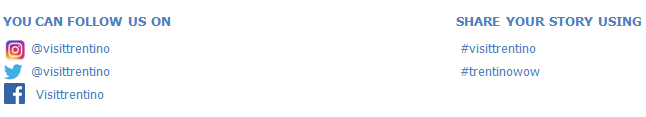 